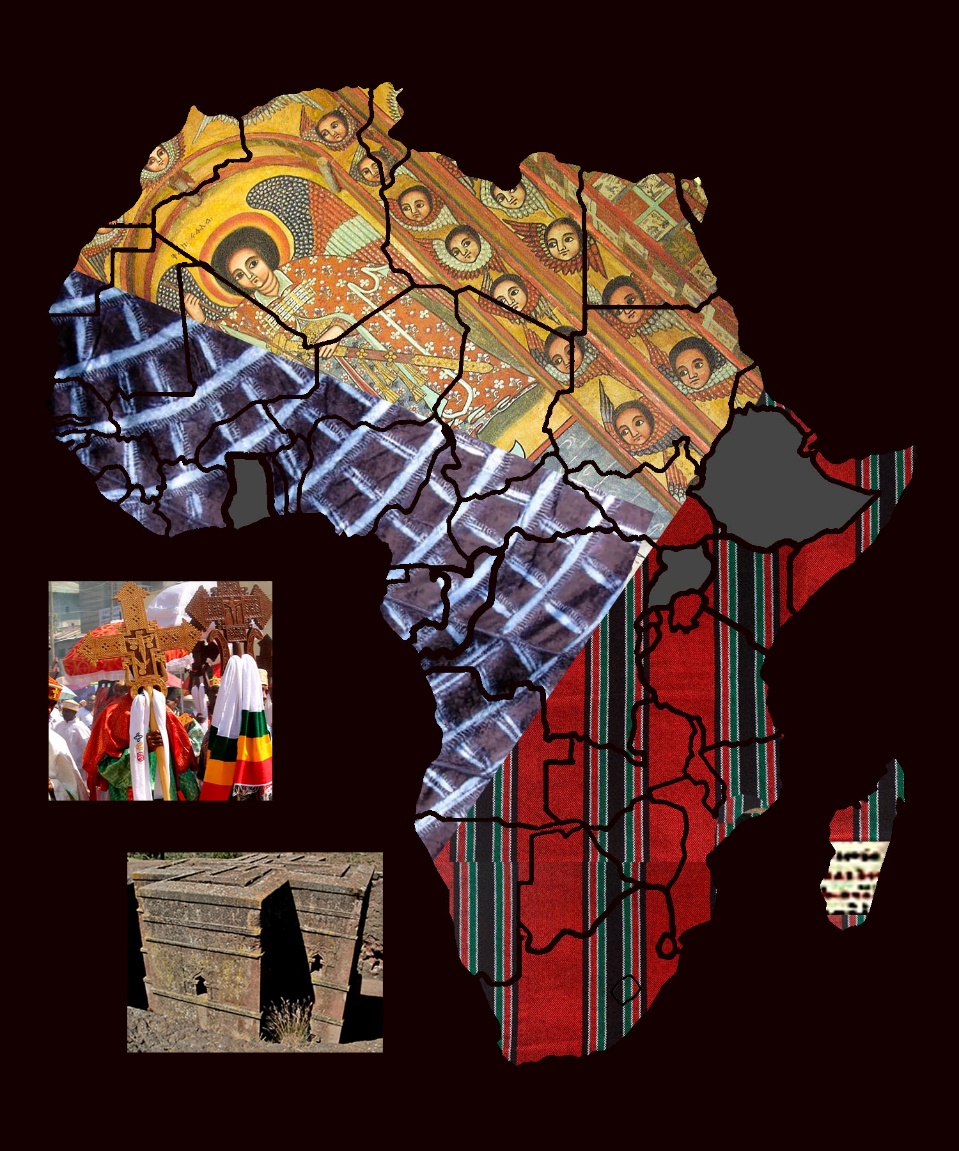 A publication of the Dictionary of African Christian BiographyHonoring Jonathan Bonk, on his retirementDACB Project Director 1995-2200 and JACB Editor 2016-2020Executive-Advisory Committee Meeting, Nairobi, Kenya 2016
(From left to right) Madipoane Masenya (Ngwan’a Mphahlele), Michèle Sigg, James Amanze, Edison Kalengyo, Thomas Oduro, Jesse Mugambi, Jonathan Bonk, Deji Ayegboyin, Jean-Claude Loba Mkole, Gabriel Allen, Philomena Mwaura, Evangelos Thiani (missing: Paul Nkwi)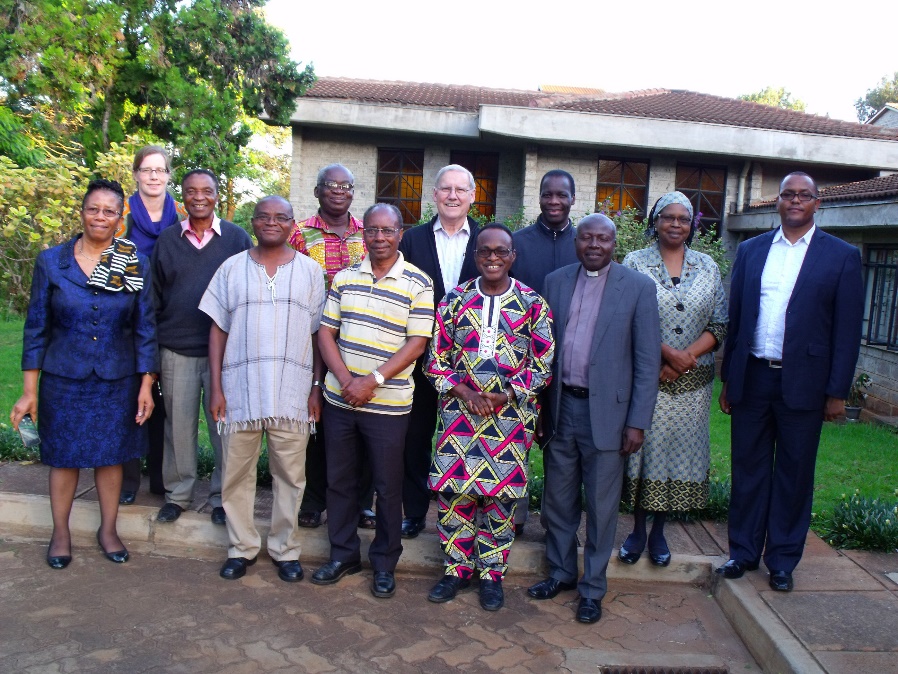 Journal of
  African
   Christian
    BiographyVol. 5, No. 4 (Oct 2020)Focus: 
Special Issue in Honor of Project Director Jonathan Bonk